            государственное бюджетное общеобразовательное учреждениеНенецкого автономного округа«Средняя школа № 3»_______________________________________________________________________                                                                  УТВЕРЖДАЮ: 
                                                                              И.о. директора ГБОУ НАО «СШ №3»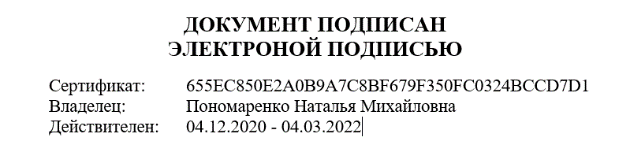 Расписаниезанятий ШСК «Олимп»ПНВТСРЧТПТСБВолейбол14.00 –16.0012.00-14.00Баскетбол16.00-18.0016.00-18.00Шахматы13.00-14.0013.00-14.00